CYNGOR CYMUNED PENNARD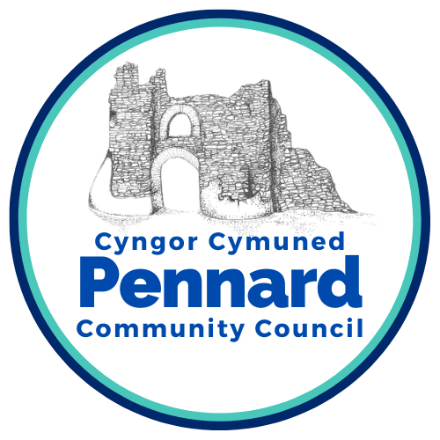 PENNARD COMMUNITY COUNCILClerk – Mrs. Jan Crocker11 Anderson Lane, Southgate, Swansea, SA3 2BXTel 07825 225567 or 01792 293924email: pennardcommunitycouncil@gmail.comwww.pennardcc.org.ukTo: MEMBERS OF PENNARD COMMUNITY COUNCIL/CYNGOR CYMUNED PENNARDMembers are summoned to attend a remote meeting of PENNARD COMMUNITY COUNCIL on 17th October 2023 at 7.00pm via zoom. (Press & Public are invited to attend via Zoom please contact the Clerk for details)Under the Public Bodies (Admission to Meetings) Act 1960 (S.1 (7) filming and recording of meetings by the press and the public is not permitted.To join the meeting via Zoom use this link:https://us02web.zoom.us/j/88151904204AGENDA Apologies for absenceDeclarations of interest All votes will be named votesQuestions from the Public relating to items on this agenda (limited to 10 minutes) Swansea Council Report from Cllr Lynda James Questions from Councillors (Limited to 10 Minutes) Question raised regarding abstentionsTo receive and sign the minutes of the Full Council Meeting held on 14th Sept 2023  previously circulatedAccuracy and approvalTo receive and sign the minutes of the Planning Committee Meeting held on 20th Sept 2023 previously circulatedAccuracy and approvalTo receive and sign the minutes of the Hall Committee Meeting held on 2nd Oct 2023  previously circulatedAccuracy and approvalTo receive and sign the minutes of the Environment Meeting held on 4th Oct 2023  previously circulatedAccuracy and approvalFinance and EmploymentTo approve payments for Oct 2023To note closing balances Sept 2023To note the RAAC investigation resultTo receive update regarding Community Bus and how we are affected as stakeholdersTo discuss and agree to employ two youth workers.To agree interview and appointment process for youth worker applicantsAdminTo note Councillor resignation and publication of vacancy.Report from the SLCC National Conference.To discuss and agree purchases for the Christmas events including lights.To agree to hold a Pennard Council Code of Conduct training session as suggested by  a member of the council.To discuss and agree appointment of a suitable contractor for the decarbonisation of the hallTo discuss and agree appointment of a suitable contractor for the Community Hub To discuss the Boundary Commission review, the implications for Pennard Community Council and agree on a response.Land ManagementUpdate on Field matters including playparkTo agree to work with JL Events in order to organise the Gower Food and Drinks Festivalfor 7th Sept 2024To agree to apply for SPF Rural Anchor funding to support the Food Festival EventTo agree to the formation of a community hub working group.To agree contractor to repair the Pillar outside the burial groundTo agree contractor to install a small ramp at the bins area in the burial ground car park.EnvironmentTo receive an update regarding the holiday playscheme.To agree payment for playscheme insurance.To agree to invite the two potential youth workers to a session involving young people in the community.To agree to hold a fact-finding session for young peopleTo note date of community garden working group meetingTo receive update and agree the purchase of at least 2 “Thank You” benches for placement around Pennard/Southgate similar to the Kittle Bench.g)	Update on Environment matters (not covered elsewhere) including date of next meeting
HallTo discuss and agree supplier for Gas and Electricity to the hall.To agree the formation of a hall decarbonisation working groupTo agree a contractor to install a new rear fire door in the small hall.To agree a contractor to repair the storeroom ceilingTo agree the purchase of a storage container for the hall car park as recommended by the Hall Committee.To note extra cost of the hearing loop installation at the hall since the 2021 quotation and note     appointment of contractor.To agree the purchase of a free-standing infrared heater for the hallCorrespondenceUnder the Public Bodies (Admission to Meetings) Act 1960, the public and representatives of the press and broadcast media will be excluded from the meeting during the consideration of the following items of business as publicity would be prejudicial to the public interest because of the confidential nature of the business to be transacted.Squiggles lease renewal update and draft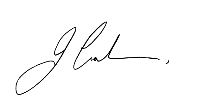 Jan Crocker PSLCCClerk12 October 2023